St Helen’s ChuRCH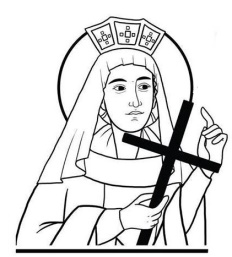 Watford WD24 6NJ01923 223175watfordnorth@rcdow.org.ukPriest of the DioceseFather Voy & Deacon Liam Lynchwww.rcdow.org.uk/watfordnorthfacebook.com/sthelenswatfordinstagram.com/sthelenswatford twitter.com/sthelenswatford_____________________________________________________________ If our Christianity is merely a set ofexterior practices camouflaging a life of compromise with the weakness and hypocrisy of the world, we fail in our mission to manifest the hidden Nature of God to men in our own lives.  We fail to let people know, by the spirituality and purity and strength of our own lives, that God is love, and that he loves them all as he loves his own son, and that he wants them all to recover their true identity as his sons and daughters.by Thomas MertonTODAY IS WORLD MISSION SUNDAYWorld Mission Sunday is being celebrated in every Catholic parish around the world today!  It supports missionaries who work alongside communities that are poor or in need, regardless of their background or belief.  Please pray for the mission of the Church throughout the world.  Please call 020 7821 9755 or visit Missio’s website to donate/set up a Direct Debit: mission.org.uk.  If you have a red box, please leave it at the back of the church.  It will be returned to the same place once emptied.  Thank you.Sunday 23rd October 202230th Sunday in Ordinary TimeMASS INTENTIONS FOR THE WEEKSat 22nd	08.30	Confessions / Exposition/		Adoration09:15	Tess Egan12:00	Baptism: Bourke18:00 	Sweeney familySun 23rd	09:00	Roy Barrett (R.I.P. Anniversary)11:00	Clare Waston (Anniversary)_______________________________________________________Mon 24th	09.15	Liz Downey R.I.P.Tues 25th	09:15	Patrick Banberry R.I.P.	09:30	Exposition/ AdorationWed 26th	CHURCH & OFFICE CLOSEDThurs 27th	10.00	Nicholas Fergusson R.I.P.	14:00	Wedding rehearsalFri 28th		09.15 	Sotor Fernandes R.I.P.	09:30	Exposition/ AdorationSat 29th	08.30	Confessions / Exposition/		Adoration09:15	Stewart13:00	Wedding: D’Souza18:00 	Peter Linskey R.I.P.Sun 30th	09:00	Mary McDonald R.I.P.11:00	The Hogan Family15:00	Mass of Anointing.__________________________________________________HARVEST FESTIVAL 2022 - FOOD OFFERINGSTimes are hard but there's always someone worse off.We will be holding a collection of foodstuffs at all masses on the weekend of 29th/30th October for the Charity (SEWA) to help those struggling.  Goods can be brought up during the Offertory or placed in the marked boxes in the porches.  Only non-perishable (not fresh), food in date and unopened please.  Most useful include: Rice, dried pasta, tinned goods, pasta sauces, breakfast cereals, porridge oats, biscuits, crisps, fruit juices/squash.  Cleaning products and household necessities (i.e. kitchen/toilet rolls also welcome.  Thank you for your support.MASS OF ANOINTINGThe Mass of Anointing will take place on 30th October 2022 at 3pm.  Everybody is welcome.MONTH OF THE HOLY SOULSNovember is the Month of the Holy Souls when Holy Mass will be offered.  Envelopes will be available next week.  Please place inside the names of your deceased Parents, Relatives, Friends and all for whom you wish to pray.   Please return it to the Presbytery asap.  Thank you.CHRISTMAS RAFFLE				We are having a raffle to help raise funds for the parish. Tickets will go on sale from 30 October.  Top prizes are Christmas Hampers (1 food, 1 drink) and various other prizes!  Tickets cost £1 for a strip of 5 and will be on sale after Masses.Thank you for continuing to support St Helen’s.THE GREAT BIG GREEN WEEKThis will be taking place across Three Rivers, Watford and Hertsmere Councils between the 29 October and6 November 2022, with the Green Watford Market taking place on the 6th November. There are lots of events planned for all ages from walks to film showings, from learning about local birds and butterflies to getting your hands dirty with conservation volunteering.  Please see https://greenwatford.uk/greenweekThere is a ‘small grants’ programme available for elderly people living on low incomes, offered by Friends of the Elderly and identified by the Diocesan fundraising department.  Please email:  watfordnorth@rcdow.org.uk for details of how to apply.NEW PARISHIONERSNew parishioners are always very welcome.  Please introduce yourselves to Fr Voy after mass.BAPTISMAL PREPARATIONBaptismal Preparation will take place on the second Saturday of every month, in the Parish Hall at 10.00 with Deacon Liam.  If you would like to attend one of these sessions, please email the Parish Office watfordnorth@rcdow.org.uk with your details.DIARY OF EVENTSTalk (by Miranda Shaw and Elizabeth Lasker) organised by the Friends of Westminster Cathedral Thursday 27 October 2022 at 7.00pm in Westminster Cathedral Hall. Creators of Peace (COP) is a global network of people on each continent making a difference - inspired by their participation in Creators of Peace Circles, conferences, dialogues and other COP initiatives.  https://iofc.org.uk/initiatives/creators-of-peace/ £10 Tickets from Friends@rcdow.org.uk or 020 7798 9059 28th -30th October, 16:00 – 09:15 - THE RELICS OF ST BERNADETTE TOUR: Our Lady of Willesden:
1 Nicoll Road, Willesden, London, NW10 9AX28th -29th October: Dowry Tour of Our Lady of Walsingham at Westminster Cathedral.21st to 29th November: Diocesan Pilgrimage to the Holy Land.SENIOR PARISHIONERS’ CHRISTMAS PARTY This year’s Christmas party will take place on Saturday 17th December 2022, at 12:00 for 12:30.If you would like to attend, please write your namedown on the list in the Hall Lobby (from 30.10.22) and indicate if you require a lift.  Please do not put anyone else’s name down as this has caused problems in thepast. If you can help with lifts on the day or have any queries regarding the party, please contact Judith on 01923 680702 or 07760 378881.OFFERTORY COLLECTION FORSunday 16th October 2022Planned Giving £222.30   Loose Plate £256.90Standing Orders for September:  £3,645.49If you would like to set up a monthlyStanding Order, our bank details are:HSBC Bank: WRCDT Watford NorthSort Code: 40-05-20 	Account No: 81263439Thank you for your continued support and generosity.CONTACTLESS DONATIONS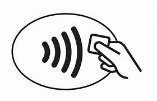 We now accept contactless donations with all major payment cards accepted.  Just select your amount, tap or insert your card to donate (not forgetting to Gift Aid!)  It’s a fast and easy way to donate.Thank you for your continued support and generosity.KEEPING WARM IN AUTUMN: TIPA microwaveable heating pad can be really useful and is reasonably inexpensive.  Lovely for warming up cold hands and feet! 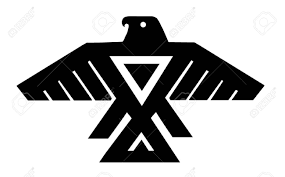   Thought for the week:Those of us who work for peace care deeply aboutMother Earth and what kind of world we are creatingfor all children, for people of all cultures. Knowledge continues to be power, but let's no longer choose"power-over" in our ways of dealing with people and countries, but power used in a wise way for the greater good of all of life, including the planet herself.